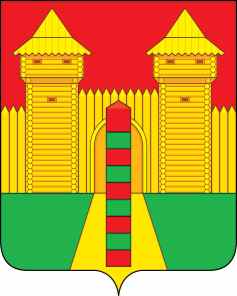 АДМИНИСТРАЦИЯ  МУНИЦИПАЛЬНОГО  ОБРАЗОВАНИЯ «ШУМЯЧСКИЙ  РАЙОН» СМОЛЕНСКОЙ  ОБЛАСТИРАСПОРЯЖЕНИЕот 25.04.2024г. № 136-р           п. ШумячиВ соответствии с Уставом муниципального образования «Шумячский район» Смоленской области, Положением о порядке управления и распоряжения муниципальной собственностью Шумячского района Смоленской области, утвержденным решением Шумячского районного Совета депутатов от 28.02.2018г. №11. 1. Изъять из муниципальной казны муниципального образования                               «Шумячский район» Смоленской области объект недвижимости (далее - Объект):        2. Передать Объект муниципальному унитарному предприятию «Шумячское производственное объединение жилищно-коммунального хозяйства» муниципального образования «Шумячский район» Смоленской области и закрепить на праве хозяйственного ведения.	  3. Отделу экономики, комплексного развития и инвестиционной деятельности Администрации муниципального образования «Шумячский район» Смоленской области предоставить на утверждение акт приема-передачи Объекта и внести соответствующие изменения в реестр объектов муниципальной собственности муниципального образования «Шумячский район» Смоленской области.Глава муниципального образования«Шумячский район» Смоленской области                                            Д.А. КаменевО передаче муниципального имущества№ п/пНаименование имуществаАдресКоличествоБалансовая стоимость (руб.)Начисленный износ (руб.)Остаточная стоимость(руб.)1.Здание баниСмоленская область, Шумячский район, п. Шумячи, ул. Интернациональная, д. 3318 541 165,802 406 874,326 134 291,48